COLUMBIAN EXCHANGE HAIKUDUE 3 JANUsing the text book, Columbian Exchange chart and excerpt, write a haiku that reflects the Columbian Exchange. Be sure to include some aspect of the natural world in your haiku. Remember a haiku has 3 lines with 5 syllables in the first and third lines and 7 syllables in the second line for a 5-7-5 pattern. It does not have to rhyme. A famous example below:In the twilight rain
these brilliant-hued hibiscus -
A lovely sunset-Basho Scoring as follows:10pts – Haiku has correct syllable scheme of 5-7-510pts – Empty adjectives are avoided and sensory details used (word choice)10pts – At least half the words in the haiku are nouns, adjectives, or verbs10pts – Haiku has some connection to the Columbian Exchange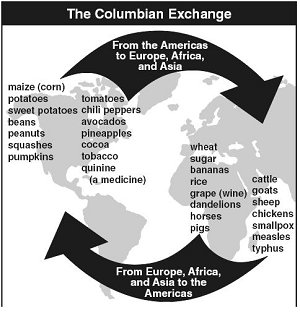 